МИНИСТЕРСТВО СЕЛЬСКОГО ХОЗЯЙСТВА, ПИЩЕВОЙ И ПЕРЕРАБАТЫВАЮЩЕЙ ПРОМЫШЛЕННОСТИ КАМЧАТСКОГО КРАЯПРИКАЗ № 29/ 75г. Петропавловск-Камчатский			                 08 августа  2019 годаВ соответствии с частью 2.2 Порядка предоставления грантов «Агростартап» на реализацию проектов создания и развития крестьянского (фермерского) хозяйства в Камчатском крае, утвержденного постановлением Правительства Камчатского края от 01.07.2014 № 273-ППРИКАЗЫВАЮ:Создать конкурсную комиссию по отбору на предоставление грантов «Агростартап» на реализацию проекта создания и развития крестьянского (фермерского) хозяйства в Камчатском крае в составе согласно приложению к настоящему приказу. Контроль за исполнением настоящего приказа оставляю за собой. Министр                                                                                              А.А. Кучеренко	                                                                                        Приложение к приказу Министерства сельского хозяйства, пищевой и перерабатывающей промышленности Камчатского края от «08» августа 2019 29/75Составконкурсной комиссии по отбору на предоставление грантов «Агростартап» на реализацию проекта создания и развития крестьянского (фермерского) хозяйства в Камчатском крае (далее – Конкурсная комиссия)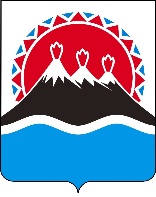 Об утверждении состава конкурсной комиссии по отбору на предоставление грантов «Агростартап» на реализацию проекта создания и развития крестьянского (фермерского) хозяйства в Камчатском краеПредседатель Конкурсной комиссииПредседатель Конкурсной комиссииКучеренко Александр АнатольевичМинистр сельского хозяйства, пищевой и перерабатывающей промышленности Камчатского краяЗаместитель председателя Конкурсной комиссииЗаместитель председателя Конкурсной комиссииЧерныш Вячеслав Павловичзаместитель Министра - начальник отдела экономики и финансового анализа Министерства сельского хозяйства, пищевой и перерабатывающей промышленности Камчатского краяСекретарь Конкурсной комиссииСекретарь Конкурсной комиссииСкосарева Оксана Васильевнаконсультант Министерства сельского хозяйства, пищевой и перерабатывающей промышленности Камчатского краяЧлены конкурсной комиссииЧлены конкурсной комиссииБогаевская Юлия Евгеньевнадиректор АНО «Камчатский центр поддержки предпринимательства» (по согласованию)Герасимова Оксана Владимировнаруководитель Агентства инвестиций и предпринимательства Камчатского краяЗадорожная Ольга Александровнареферент бюджетного отдела Министерства финансов Камчатского краяЗименс Пётр Николаевичзаместитель начальника отдела сельскохозяйственного производства Министерства сельского хозяйства, пищевой и перерабатывающей промышленности Камчатского краяКоваленко Ольга Валерьевнареферент отдела государственных программ и проектов Министерства экономического развития и торговли Камчатского края Манько Татьяна Владленовнаначальник отдела сельского хозяйства, продовольствия и торговли Управления экономического развития Администрации Елизовского муниципального районаСин Ю Сендиректор Краевого государственного казенного учреждения по племенной работе «Камчатское» Филатов Сергей Геннадьевичруководитель Управления Федерального казначейства по Камчатскому краюФунтикова Мария Яковлевнаруководитель проекта партии «Единая Россия» «Народный контроль» Камчатского края